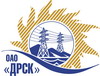 Открытое акционерное общество«Дальневосточная распределительная сетевая  компания»Протокол заседания Закупочной комиссии по вскрытию конвертов поступивших на закрытый запрос цен г. БлаговещенскПРЕДМЕТ ЗАКУПКИ:Закрытый  запрос цен на право заключения договора на выполнение работ по Закупка 58 «Выполнение мероприятий по технологическому присоединению заявителей к сетям 0.4-10 кВ на территории СП ЦЭС филиала ОАО «ДРСК» «Приморские электрические сети»Лот 4 «Выполнение мероприятий по технологическому присоединению заявителей к сетям 0,4-10 кВ на территории СП ЦЭС филиала ОАО «ДРСК» «ПЭС» Ханкайский район с. Турий Рог, Пограничный район с. Барано-Оренбургское, Михайловский район с. Горное, с. Ивановка».Дата и время процедуры вскрытия конвертов: 17.06.2014 г. в 10:00 (время Благовещенское)Основание для проведения закупки (ГКПЗ и/или реквизиты решения ЦЗК): ГКПЗ 2014 г.Планируемая стоимость закупки в соответствии с ГКПЗ или решением ЦЗК: Лот № 1 -  3 485,31 тыс. руб.  без учета НДС.Информация о результатах вскрытия конвертов:В адрес Организатора закупки поступили заявки на участие: лот №4 - 1.Вскрытие конвертов было осуществлено членами Закупочной комиссии.Дата и время начала процедуры вскрытия конвертов с заявками на участие в закупке: 10:00 (время благовещенское) 17.06.2014 г.Место проведения процедуры вскрытия: ОАО «ДРСК» г. Благовещенск, ул. Шевченко 28, каб. 244.В конвертах обнаружены заявки следующих Участников закупки:РЕШИЛИ:Утвердить протокол заседания Закупочной комиссии по вскрытию поступивших на открытый запрос предложений конвертов.Ответственный секретарь Закупочной комиссии 2 уровня	Моторина О.А.Технический секретарь Закупочной комиссии 2 уровня	Бражников Д.С.№ 391/УКС-В17.06.2014Наименование и адрес участникаЦена заявки, руб. без учета НДСУсловияЛот 4 «Выполнение мероприятий по технологическому присоединению заявителей к сетям 0,4-10 кВ на территории СП ЦЭС филиала ОАО «ДРСК» «ПЭС» Ханкайский район с. Турий Рог, Пограничный район с. Барано-Оренбургское, Михайловский район с. Горное, с. Ивановка».Лот 4 «Выполнение мероприятий по технологическому присоединению заявителей к сетям 0,4-10 кВ на территории СП ЦЭС филиала ОАО «ДРСК» «ПЭС» Ханкайский район с. Турий Рог, Пограничный район с. Барано-Оренбургское, Михайловский район с. Горное, с. Ивановка».Лот 4 «Выполнение мероприятий по технологическому присоединению заявителей к сетям 0,4-10 кВ на территории СП ЦЭС филиала ОАО «ДРСК» «ПЭС» Ханкайский район с. Турий Рог, Пограничный район с. Барано-Оренбургское, Михайловский район с. Горное, с. Ивановка».ОАО "ВСЭСС" (Россия, г. Хабаровск, ул. Тихоокеанская, 165, 680042)3 485 310,004 112 665,80 (с учетом НДС)Условия финансирования: Без аванса. Заказчик оплачивает выполненные работы с учетом стоимости материалов, приобретенных Подрядчиком и указанных в подписанных сторонами актах выполненных работ (КС-2), в течение 30 (тридцати) календарных дней с момента подписания актов выполненных работ обеими сторонами. В цену услуг включены все налоги и обязательные платежи, все скидки.Срок выполнения работ:Начало: с момента заключения договора .Окончание: в течение 3-х месяцев с момента заключения договора.Гарантийные обязательства:Гарантия подрядчика на своевременное и качественное выполнение работ, а так же наустранение дефектов, возникших по его вине составляет 60 (шестьдесят) месяцев.Гарантия на материалы и оборудование, поставляемые подрядчиком составляет 60(шестьдесят) месяцев.Настоящее предложение имеет правовой статус оферты и действует до 31 августа  2014 г.